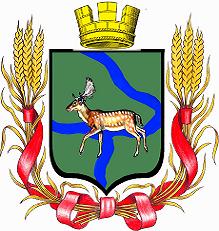 РОССИЙСКАЯ   ФЕДЕРАЦИЯДума  Еланского  городского  поселенияЕланского  муниципального  районаВолгоградской  областиРЕШЕНИЕ  № 116 / 17от  30  июня  2016  годаО внесении изменений в Решение Думы Еланского городского поселения Еланского муниципального района Волгоградской области от 30.07.2015 года № 63/9 «Об утверждении Положения о добровольной народной дружине в Еланском городском поселении Еланского муниципального района Волгоградской области»Рассмотрев информационное письмо от 28.06.2016 года № 4/737 Главного управления министерства внутренних дел Российской Федерации по Волгоградской области (ГУ МВД России по Волгоградской области), руководствуясь Федеральным законом от 6 октября 2003 года № 131-ФЗ «Об общих принципах организации местного самоуправления в Российской Федерации» и Уставом Еланского городского поселения Еланского муниципального района Волгоградской области,Дума Еланского городского поселенияРешила:1. Внести в Решение Думы Еланского городского поселения Еланского муниципального района Волгоградской области 30.07.2015 года № 63/9 «Об утверждении Положения о добровольной народной дружине в Еланском городском поселении Еланского муниципального района Волгоградской области», следующие изменения и дополнения:1.1. пункт 1.6. Положения о добровольной народной дружине в Еланском городском поселении Еланского муниципального района Волгоградской области, изложить в следующей редакции:«1.6. Надзор и контроль за деятельностью народных дружин определён статьёй 24 Федерального закона от 02.04.2014 № 44-ФЗ «Об участии граждан в охране общественного порядка.»;1.2. пункт 2.1. Положения о добровольной народной дружине в Еланском городском поселении Еланского муниципального района Волгоградской области, изложить в следующей редакции:«2.1. Основными направлениями деятельности народных дружин являются:1) содействие органам внутренних дел (полиции) и иным правоохранительным органам в охране общественного порядка;2) участие в предупреждении и пресечении правонарушений на территории по месту создания народной дружины;3) участие в охране общественного порядка в случаях возникновения чрезвычайных ситуаций;4) распространение правовых знаний, разъяснение норм поведения в общественных местах.»;1.3. пункт 3.1. Положения о добровольной народной дружине в Еланском городском поселении Еланского муниципального района Волгоградской области, изложить в следующей редакции:«3.1. Народные дружины создаются по инициативе граждан Российской Федерации, изъявивших желание участвовать в охране общественного порядка, в форме общественной организации с уведомлением органов местного самоуправления соответствующего муниципального образования.»;1.4. Исключить из текста Положения о добровольной народной дружине в Еланском городском поселении Еланского муниципального района Волгоградской области, пункт 3.2. следующего содержания:«3.2. Орган местного самоуправления, принявший решение о создании народной дружины, обязан уведомить об этом отдел внутренних дел по Еланскому району Волгоградской области в течение трех рабочих дней со дня принятия решения.»;1.5. пункт 7.12. Положения о добровольной народной дружине в Еланском городском поселении Еланского муниципального района Волгоградской области, изложить в следующей редакции:«Требования к отличительной символике и удостоверению народного дружинника определяются Законом Волгоградской области от 27 июня 2014 года №112-ОД "Об отдельных вопросах участия граждан в охране общественного порядка на территории Волгоградской области".».2. Главе администрации Еланского городского поселения Савину Н.А. в соответствии с Решением Думы Еланского городского поселения Еланского муниципального района Волгоградской области от 17 мая 2006 года № 62/10 «О порядке официального обнародования муниципальных правовых актов Еланского городского поселения», обнародовать данное Решение с размещением на официальном сайте администрации Еланского городского поселения.Председатель ДумыЕланского городского поселения                               В.Ф.КорабельниковГлава Еланскогогородского поселения                                                  Н.А.Савин